بسمه تعالیفرم درخواست استاد راهنمامدیر محترم گروه آموزشی:سلام علیکم،احتراماً به استحضار می رساند اینجانب                                   به شماره دانشجویی:                              رشته:ورودی سال:                           شماره ثابت:                                    تلفن همراه:1-خانم / آقای دکتر                                  را به عنوان استاد راهنمای پایان نامه پیشنهاد می نماید.چنانکه ایشان به جهت تکمیل ظرفیت نتوانند پایان نامه اینجانب را راهنمایی نمایند استادان زیر به ترتیب اولویت معرفی می شوند تا شورای تحصیلات تکمیلی گروه بر اساس اولویت های معرفی شده استاد راهنمای اینجانب را تعیین فرمایند:اینجانب                                 با اطلاع از اینکه حداکثر تا 31 تیرماه دومین نیمسال ورود به دانشگاه (ورودی بهمن تا 30 آبان) فرصت تدوین پروپوزال را خواهم داشت، متعهد می گرددم پس از تصویب استاد راهنما تدوین پروپوزال را با هماهنگی استاد راهنما شروع نمایم.                                                                                                 تاریخ و امضای دانشجو:نظر شورای تحصیلات تکمیلی گروه: با توجه به ظرفیت همکار محترم خانم / آقای دکتر                            با درخواست دانشجو موافقت شد          مخالفت شد       و به جای ایشان از اولویت های پیشنهادی دانشجو با استاد راهنمایی خانم/ آقای دکتر                              به جهت داشتن ظرفیت موافقت شد.تاریخ تصویب:امضای  اعضای شورای تحصیلات تکمیلی گروه:مدیر گروه:                      2- دکتر                      3- دکتر                        4- دکتر                        5- دکتر     2خانم/آقای دکتر3خانم/آقای دکتر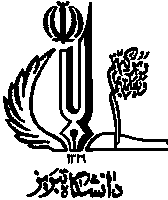 